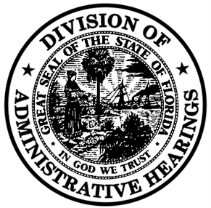 Name of Student Applicant:	________________________________________________________________________Current Employer:			________________________________________________________________________ Areas of Practice:	 ________________________________________________________________________Work Address:		 ________________________________________________________________________ Office tel.:			__________________________ 	Cell:	____________________________________ Email address:		________________________________________________________________________ Law School:					________________________________________________________________________Graduation Date:		________________________________________________________________________Florida Bar Number: _____________________ Year admitted to The Florida Bar: ____________________ In what settings have you practiced law? (Please check all that apply.)Small Private law Firm (1-5 Lawyers)Medium Private Law Firm (6-20 Lawyers)Large Private Law Firm (over 20 Lawyers)Corporate In-HousePublic Interest Law GroupLegal Services CorporationGovernment:		Local		State		Federal 	(Please circle one)Cases Tried at DOAH1:Why do you want to attend the DOAH Trial Academy?Reference:	_________________________________________________________________________________________I am available to attend the DOAH Trial Academy from 9:00 a.m., September 27, 2021 through 5:00 p.m., October 1, 2021.  I understand that there is no cost to participate but that I will be required to work late after daily lectures and group practice sessions to participate.______________________________________________			________________________Signature of Participant											Date